Publicado en Bilbao el 11/11/2019 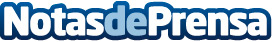 recircular ayuda a las empresas en la valorización de residuosLa plataforma se lanza en fase beta con la intención de llegar a todo el público en un añoDatos de contacto:Servicios Periodísticos944331652Nota de prensa publicada en: https://www.notasdeprensa.es/recircular-ayuda-a-las-empresas-en-la Categorias: País Vasco Ecología Otras Industrias http://www.notasdeprensa.es